San José, Arenal y Guanacaste.Zona del Volcán Arenal, Provincia de Guanacaste.7 días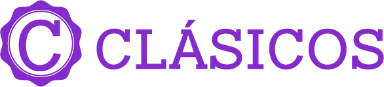 Salidas: diarias hasta noviembre 2024Mínimo 2 pasajeros.Día 1. México – San JoséA su llegada a Costa Rica uno de nuestros representantes les estará esperando a la salida del aeropuerto internacional para darles la bienvenida. Posteriormente se le trasladara hacia el área de San José donde se hospedarán una noche en el Hotel seleccionado. Alojamiento.Día 2. San José – Volcán ArenalDesayuno. Hoy en la mañana se le brindara un traslado regular hacia la zona del Volcán Arenal (recorrido de aproximadamente 4 horas). Se estará alojando por las siguientes dos noches en el Hotel seleccionado en la zona.Alojamiento. *** Travel Shop Pack***Opcional: Se ofrece la posibilidad de este día de trasladarse desde San José hasta Arenal realizando en ruta la visita al pueblo Artesanal de Sarchi y a las aguas termales de Baldi por la tarde.Requiere previa reservación. Incluye, transporte, guía, almuerzo, entrada a las termales de Baldi y cenaDía 3. Volcán ArenalDesayuno. Día libre para actividades personales. Alojamiento.*** Travel Shop Pack***Opcional:- Caminata al Parque Nacional Volcán ArenalDía 4.	Volcán Arenal – Playas de Guanacaste			       Desayuno. Durante la mañana, un transporte turístico, lo trasladará hacia la bella provincia de Guanacaste, localizado en el Pacifico Norte de Costa Rica (recorrido aproximado de 4 horas). Este recorrido está acompañado de lindísimas vistas panorámicas del Lago Arenal y pintorescos pueblos rurales como Tilarán y Cañas, en este último, ya se podrá notar el cambio entre el bosque tropical húmedo y el bosque tropical seco que caracteriza a esta provincia costera. En esta zona podrá encontrar una impresionante combinación de bosque y playas paradisiacas. Alojamiento.Día 5. Playas de GuanacasteDesayuno. Día libre para descansar, disfrutar de la playa, el sol y simplemente relajarse o bien, puede considerar realizar alguna de las excursiones opcionales (una a elegir). Alojamiento.*** Travel Shop Pack***Opcional:- Rafting en el Río Tenorio Clase III & IV- Pura Adrenalina: Cabalgata, Tubing & Tirolesas- Aventura en las TirolesasDía 6. Guanacaste – San JoséDesayuno. Para el día de hoy está programado el traslado hasta la provincia de San José para disfrutar de la última noche en Costa Rica. Alojamiento.Día 7. San José – MéxicoDesayuno. A la hora indicada traslado al aeropuerto para tomar el vuelo con destino a México. Fin del viaje y de nuestros servicios.INCLUYE: 2 noches en San José, 2 noches en Arenal y 2 noches en Guanacaste con desayuno.Traslados aeropuerto – hotel – aeropuerto en servicio compartido.Transportación terrestre para los tours en servicio compartido.Traslado San José – Volcán Arenal en servicio compartido.Traslado Arenal – Guanacaste – San José en servicio compartido.Tarjeta Básica de asistencia al viajero.INCLUYE, SERVICIOS PRIVADOS:Traslado Privado desde el Aeropuerto Int’l Juan Santamaría SJO hasta San JoséDos (2) noches de hospedaje en el hotel seleccionado en San José (una al inicio y otra al final del itinerario)Traslado privado desde San José hacia la zona del Volcán Arenal.Dos (2) noches de alojamiento en el hotel seleccionado en la zona Arenal.Traslado privado desde la zona de Arenal hacia la zona de Playas en Guanacaste.Dos (2) noches de hospedaje en el hotel seleccionado en la zona de Guanacaste.Traslado privado desde la zona de Guanacaste hacia la zona de San Jose.Traslado privado del hotel en San José al Aeropuerto Juan Santamaría.6 desayunosTarjeta Básica de asistencia al viajero.NO INCLUYE:Servicios, excursiones o comidas no especificadas.Visitas/excursiones opcionales.Vuelos internacionales e internos. Gastos personales.Propinas a mucamas, botones, guías, chóferes.PRECIO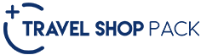 HOTELES PREVISTOS O SIMILARESHOTELES PREVISTOS O SIMILARESHOTELES PREVISTOS O SIMILARESCIUDADHOTELCATSAN JOSÉSLEEP INNTRADISSON SAN JOSÉPCIUDAD ESCAZÚREAL INTERCONTINENTALSARENALMAGIC MOUNTAINTARENAL MANOAPARENAL KIOROSGUANACASTEWYNDHAM TAMARINDOTTAMARINDO DIRÍAPTAMARINDO DIRIA P CIUDADHOTELES EN SERVICIOS PRIVADOSCATCIUDAD ESCAZÚREAL INTERCONTINENTALSARENALARENAL KIOROSGUANACASTEJW MARRIOTTSPRECIO POR PERSONA EN USDPRECIO POR PERSONA EN USDPRECIO POR PERSONA EN USDPRECIO POR PERSONA EN USDPRECIO POR PERSONA EN USDTURISTA DBLTPLSGL MNRTERRESTRE7907201260320TERRESTRE Y AÉREO10209501490550SUPL. 01 - 30 ABR 202411090215NAPRIMERA DBLTPLSGL MNRTERRESTRE11109701890330TERRESTRE Y AÉREO134012002120560SUPL. 01 - 30 ABR 20248560165NASUPERIOR DBLTPLSGL MNRTERRESTRE183015203050340TERRESTRE Y AÉREO206017503280570SUPL. 01 - 30 ABR 2024200140390NAPRECIO POR PERSONA EN USDPRECIO POR PERSONA EN USDPRECIO POR PERSONA EN USDPRECIO POR PERSONA EN USDPRECIO POR PERSONA EN USDSUPL. SERVICIOS PRIVADOS Y EN CAT. SUPERIORDBLTPLSGL MNRTERRESTRE250240260NAEXCURSIONES OPCIONALESEXCURSIONES OPCIONALESPRECIO POR PERSONA EN USD PRECIO POR PERSONA EN USD Pueblo Artesanal de Sarchi 130Caminata al Parque Nacional Volcán Arenal220Rafting en el Río Tenorio Clase III & IV230Pura Adrenalina: Cabalgata, Tubing & Tirolesas235Aventura en las Tirolesas120RUTA AÉREA PROPUESTA CON AVIANCA MEX/SJO/MEXIMPUESTOS Y Q DE COMBUSTIBLE (SUJETOS A CONFIRMACIÓN): 245 USDSUPL PASAJERO VIAJANDO SOLO 255 USDSUPL PASAJERO VIAJANDO SOLO, PARA SERVICIOS EN PRIVADO Y HOTELES SUP: 625 USDSUPLEMENTO DESDE EL INTERIOR DEL PAÍS: CONSULTARTARIFAS SUJETAS A DISPONIBILIDAD Y CAMBIO SIN PREVIO AVISO SE CONSIDERA MENOR DE 0 A 11 AÑOS, COMPARTIENDO HABITACIÓN DOBLE CON 2 ADULTOSVIGENCIA A NOVIEMBRE 2024. (EXCEPTO SEMANA SANTA, NAVIDAD, FIN DE AÑO, PUENTES Y DÍAS FESTIVOS. CONSULTE SUPLEMENTOS)